Rozwój kliniki rehabilitacji poprzez adaptację pomieszczeń i doposażenie – to operacja zrealizowana przez Nowotomyskie Centrum Rehabilitacji Rosmed  Michała  Rościszewskiego. Dofinansowanie do operacji wyniosło 299 942 złote. W jej ramach wykonane zostały prace adaptacyjne oraz wyposażone zostało wnętrze placówki świadczącej usługi z fizjoterapii, wykonywane są różnego rodzaju konsultacje , terapia z rehabilitacją oraz profilaktyka.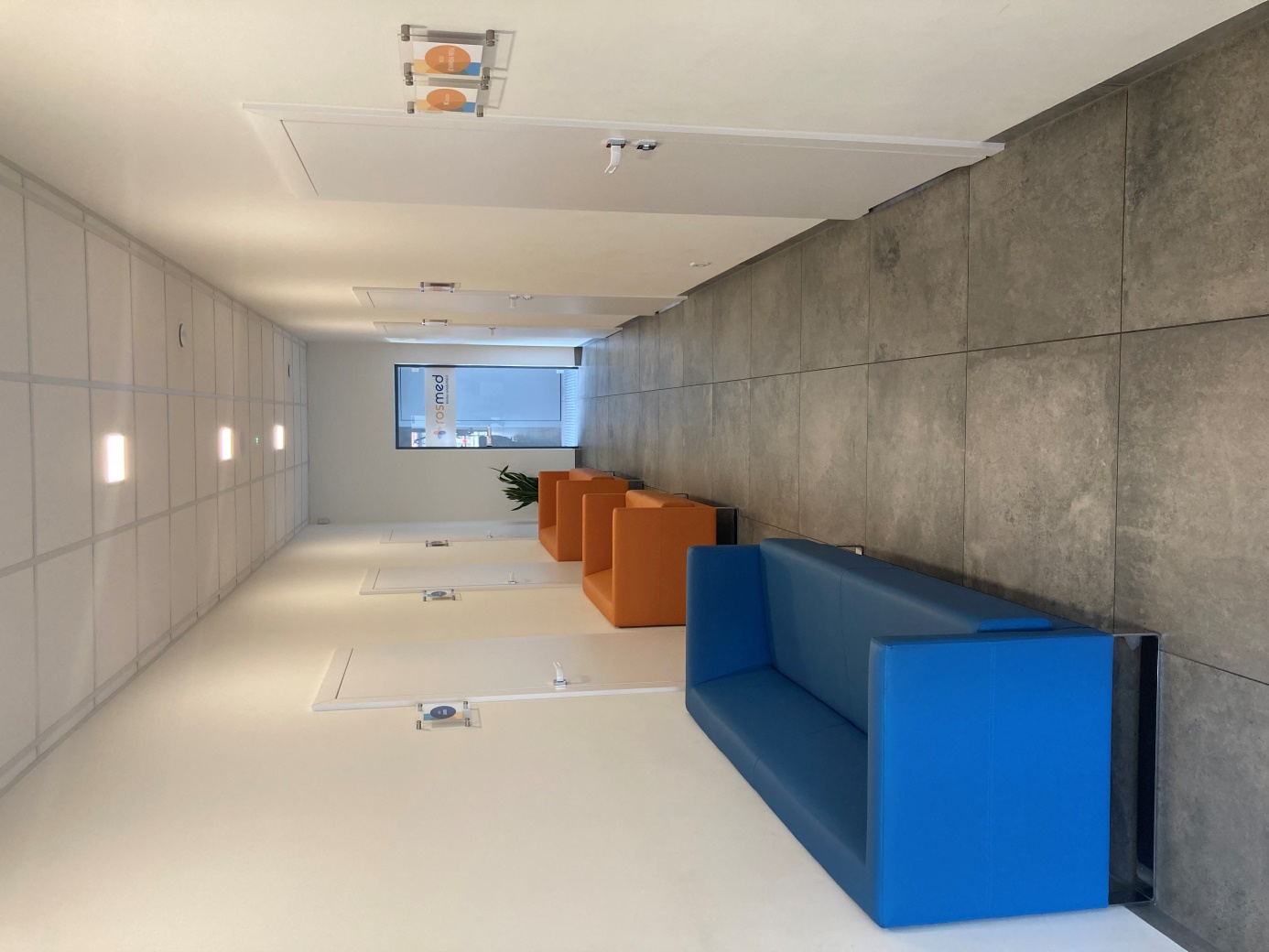 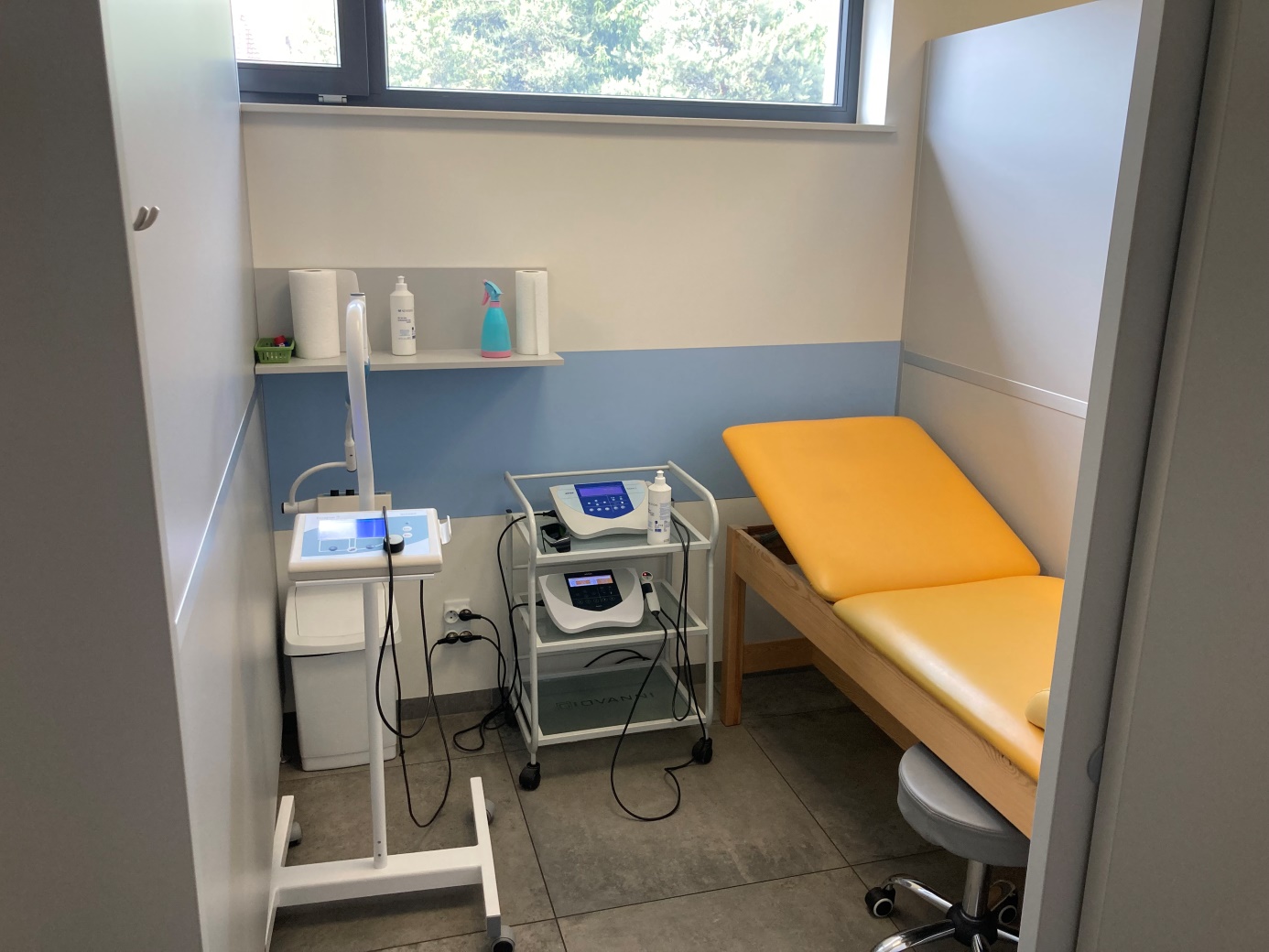 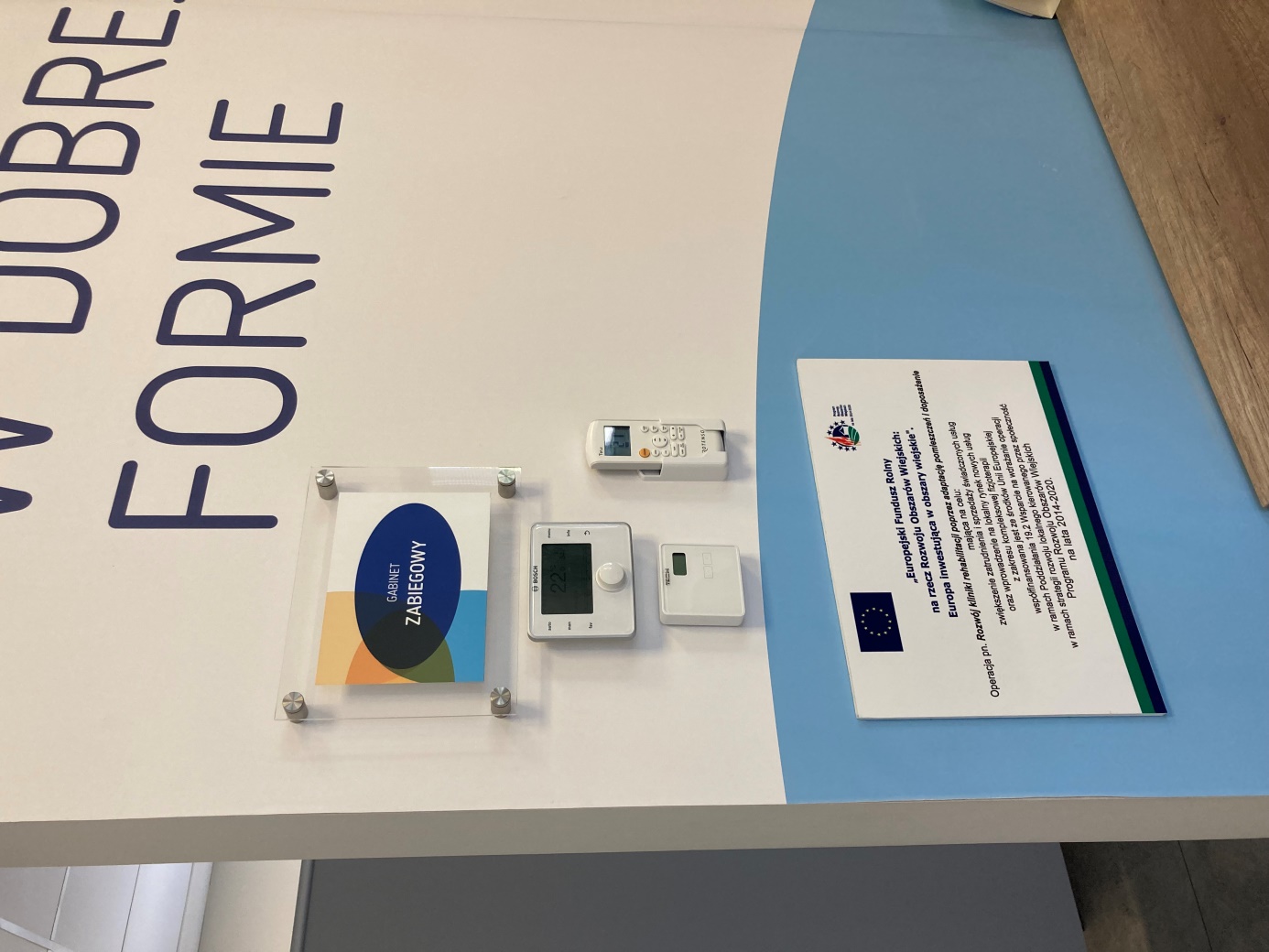 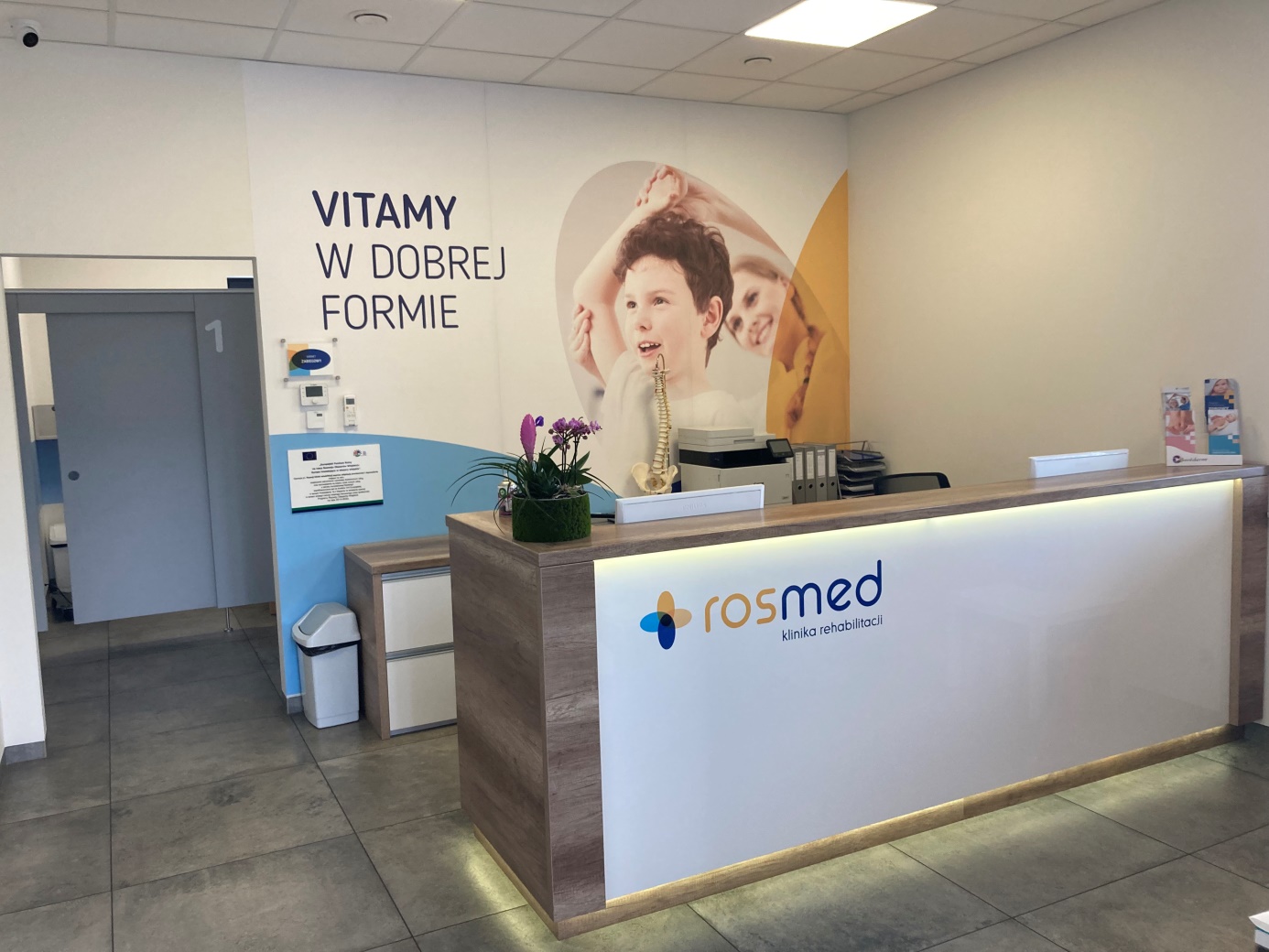 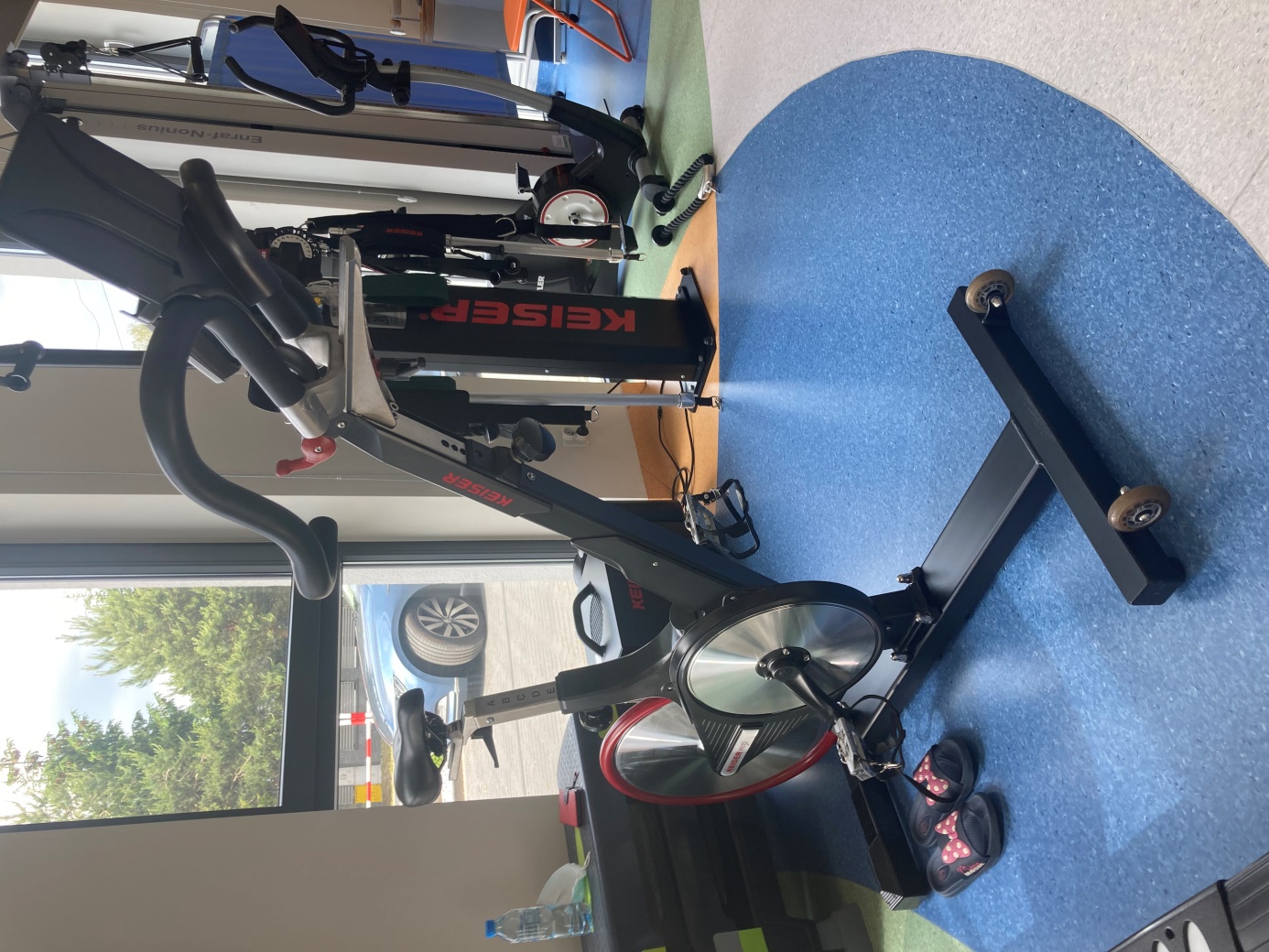 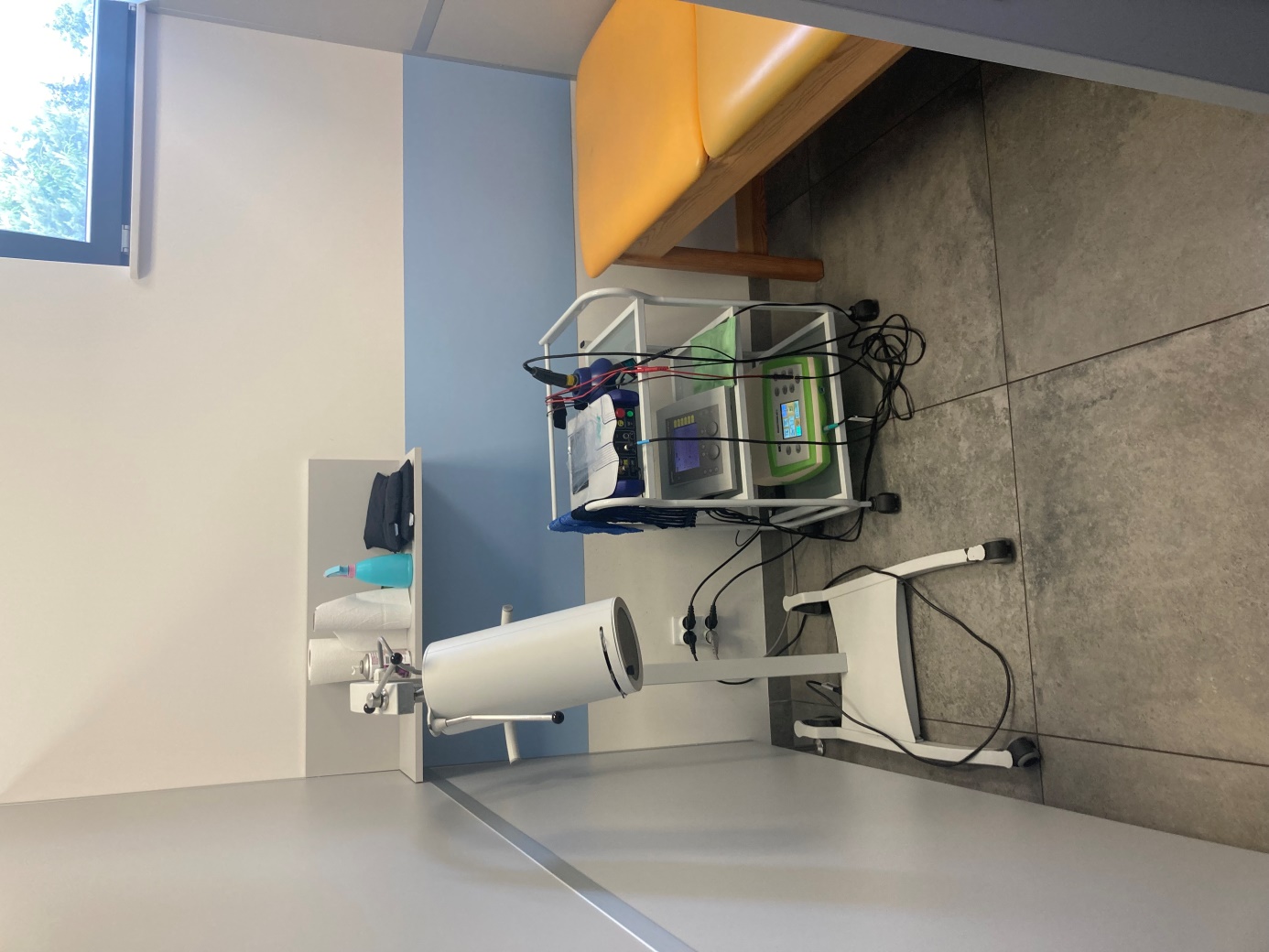 